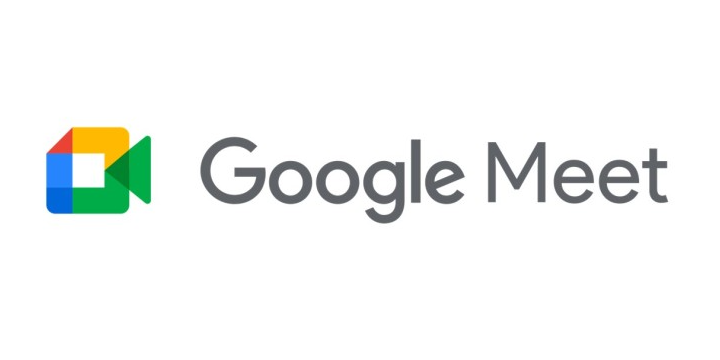 Google MeetInformații despre instrumentInformații despre instrumentInformații despre instrumentGrup țintă:  Administrare/Management  Coordonatori  Voluntari  Administrare/Management  Coordonatori  VoluntariCategorie:   Instrument online  Platforme de învățare  Software/ Aplicație Desktop   Rețea (Socială)  App  AlteleZona de lucru:   Project Management  Managementul comunicării  Videoconferință  Colaborare/ Lucru în echipă  Autoadministrare  Marketing  Managementul personalului  E-Learning/ Gestiune Cunoștințe   Gestiune financiară  Prezentări/ Dezvoltare materiale de învățare   AlteleLimbă:149 limbi + traduse din subtitrări vorbite în engleză în franceză, germană, portugheză, spaniolă149 limbi + traduse din subtitrări vorbite în engleză în franceză, germană, portugheză, spaniolăCunoștințe anterioare / grad de complexitateDe bazăDe bazăLink:https://meet.google.com/https://meet.google.com/Furnizor:GoogleGoogleScurtă descriere:Google Meet este noua versiune orientată spre afaceri a Google Hangouts, utilizată pentru conferințe video. Google Meet poate fi folosit pentru afaceri de orice dimensiuni, fie că este vorba de serviciu sau de școală, și permite utilizatorilor să efectueze apeluri video cu până la 30 de persoane diferite. De asemenea, este disponibil pentru uz personal pentru utilizatorii cu un cont Google, precum și pentru cei fără el.Google Meet este noua versiune orientată spre afaceri a Google Hangouts, utilizată pentru conferințe video. Google Meet poate fi folosit pentru afaceri de orice dimensiuni, fie că este vorba de serviciu sau de școală, și permite utilizatorilor să efectueze apeluri video cu până la 30 de persoane diferite. De asemenea, este disponibil pentru uz personal pentru utilizatorii cu un cont Google, precum și pentru cei fără el.Informații despre acces și utilizare (costuri, cerințe bazate pe cloud, utilizare mobilă, ...)Meet acceptă versiunea curentă și cele 2 versiuni majore anterioare ale sistemelor de operare enumerate: Apple macOS, Microsoft Windows, Chrome OS, Ubuntu și alte distribuții Linux bazate pe Debian, Android, iPhone și iPad. Este gratuit.Meet acceptă versiunea curentă și cele 2 versiuni majore anterioare ale sistemelor de operare enumerate: Apple macOS, Microsoft Windows, Chrome OS, Ubuntu și alte distribuții Linux bazate pe Debian, Android, iPhone și iPad. Este gratuit.Instrucţiuni/Tutorialehttps://support.google.com/meet/?hl=en#topic=7306097https://www.wikihow.com/Use-Google-Meethttps://support.google.com/meet/?hl=en#topic=7306097https://www.wikihow.com/Use-Google-Meet